В гостях у сказки	24 февраля 2021 года  было проведено открытое занятие  в 6 б классе «В гостях у сказки» (воспитатель высшей квалификационной категории  Менщикова Татьяна Валерьевна).	Цель занятия:  продолжать развивать  у воспитанников с ТМНР интерес к величайшему богатству человечества - сказкам,  эмоциональную  сферу и  творческие  способности.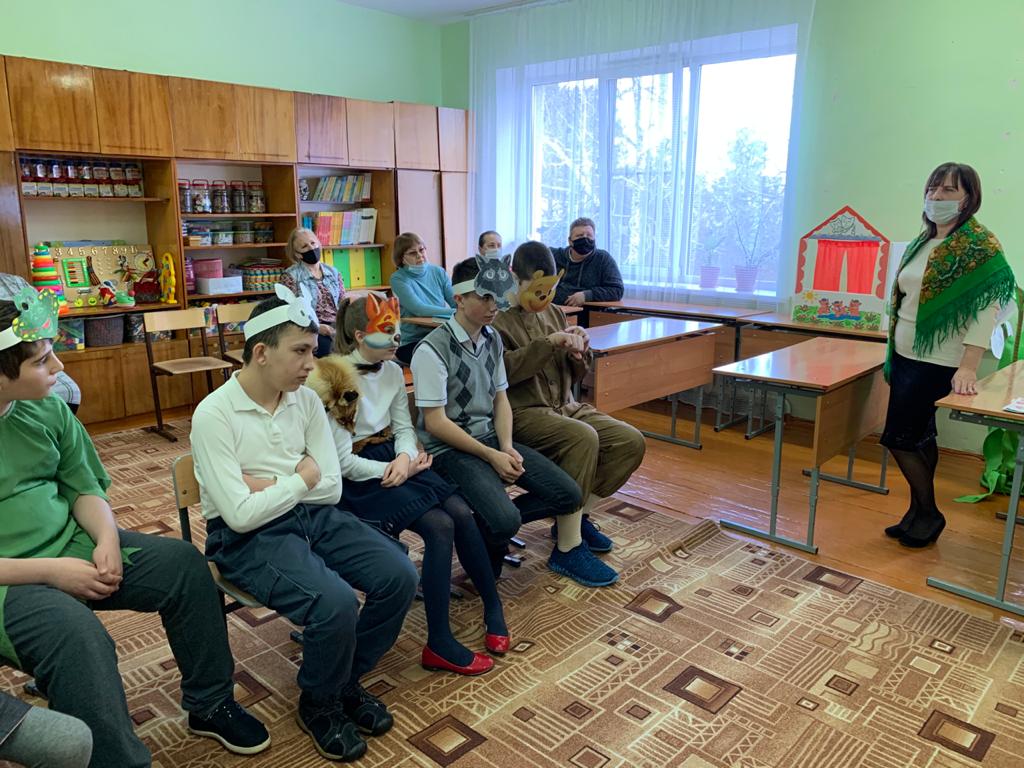 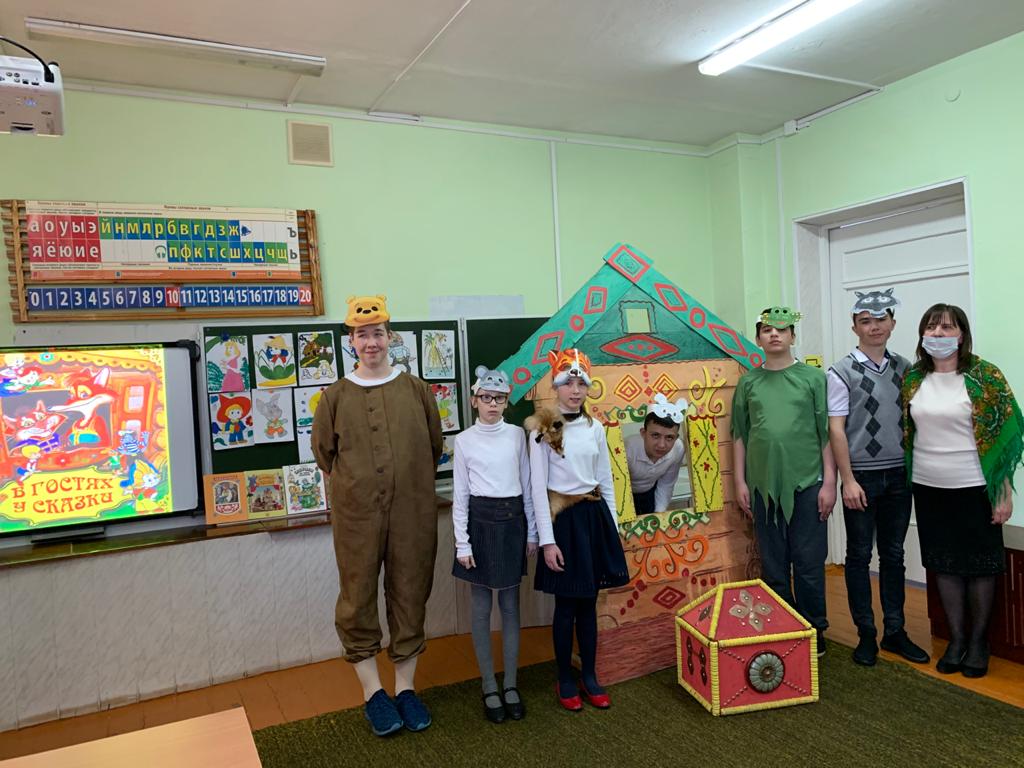 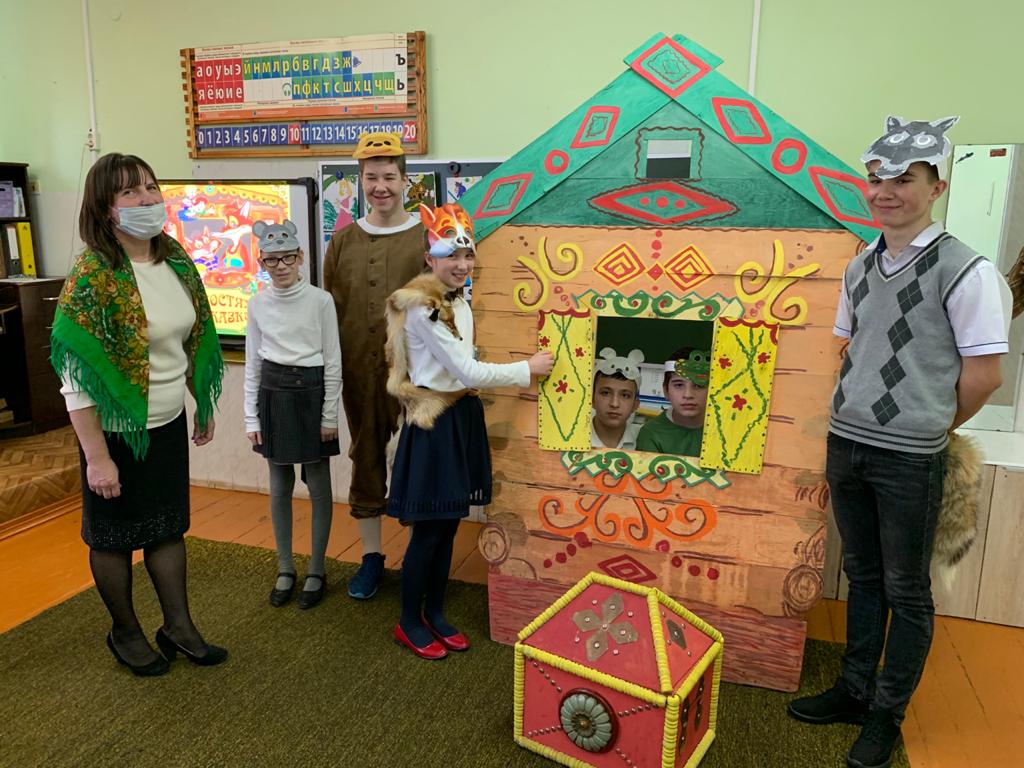 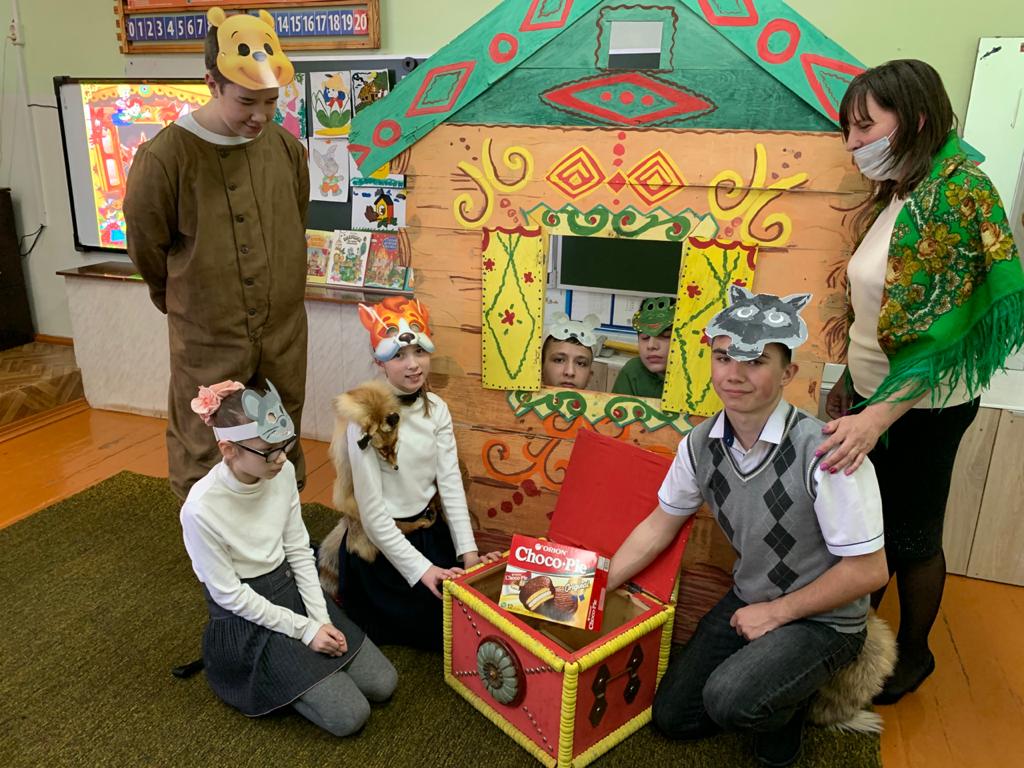 	Знакомство учащихся с устным народным творчеством позволяет расширять их словарный багаж, формировать культуру речи и способность к более активному общению в социуме.